Bachelor of Science, Biology, Option 11: Teaching, Composite Science, 126Hours2018 - 2020 Catalog Expires Summer 2026 Four-year Degree Suggestion (for planning purposes only)Currently enrolled students should meet with their academic advisorLegend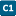 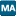 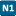 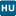 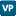 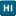 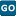 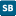 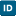 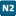 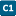 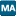 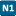 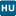 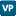 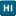 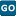 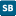 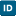 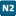 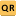 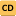 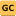 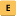 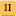 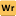 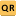 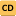 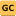 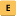 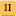 FIRST YEARFIRST YEARFIRST YEARFIRST YEARFIRST YEARFALLHOURSSPRINGHOURSSUMMERCore: M408C  **14Core/Major:  CH 302  **3Core: U.S. History **Core: GOV 310L Core/Major: CH 301 ** 3Major:  BIO 311D3Core: U.S. History **Core: GOV 310L Core/Major: BIO 311C   3Major:  CH 2042Core: U.S. History **Core: GOV 310L Core: UGS 302  /303**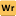 3Core: RHE 306 3Core: U.S. History **Core: GOV 310L Major:  UTS 1011Major:  UTS 1101Core: U.S. History **Core: GOV 310L Elective2**3Core: U.S. History **Core: GOV 310L 1415Core: U.S. History **Core: GOV 310L SECOND YEARSECOND YEARSECOND YEARSECOND YEARSECOND YEARFALLHOURSSPRINGHOURSSUMMERMajor:  BIO 3253Major: BCH 3693Core: U.S. History ** Core: GOV 312L Major: BIO 206L12Major: BIO 3703Core: U.S. History ** Core: GOV 312L Major: CH 320M3Core: E 316L/M/N/P **3Core: U.S. History ** Core: GOV 312L Major: EDC 365C3Major: EDC 365D3Core: U.S. History ** Core: GOV 312L Core: VAPA **3Elective2** or EDC 339E33Core: U.S. History ** Core: GOV 312L Elective2**3Core: U.S. History ** Core: GOV 312L 1715Core: U.S. History ** Core: GOV 312L THIRD YEARTHIRD YEARTHIRD YEARTHIRD YEARTHIRD YEARFALLHOURSSPRINGHOURSSUMMERMajor: PHY 302K & 102M44Elective: PHY 302L & 102N44Opportunities:Study AbroadInternshipCourse(s)Major: BIO 3203Major: SDS 328M      3Opportunities:Study AbroadInternshipCourse(s)Major: BIO 322&122L3Major: BIO 337 (Topic 2)3Opportunities:Study AbroadInternshipCourse(s)Major: GEO 3033Major: BIO 326R & 226L5Opportunities:Study AbroadInternshipCourse(s)Major/Core: HIS 329U  **3Opportunities:Study AbroadInternshipCourse(s)Opportunities:Study AbroadInternshipCourse(s)1615Opportunities:Study AbroadInternshipCourse(s)FOURTH YEARFOURTH YEARFOURTH YEARFOURTH YEARFOURTH YEARFALLHOURSSPRINGHOURSSUMMERMajor: UD BIO13Major: EDC 651S6Opportunities:MaymesterMajor: UD BIO13Major: UTS 1701Opportunities:MaymesterMajor: GEO 3 hours53Opportunities:MaymesterMajor: EDC 365E3Opportunities:MaymesterElective2** or EDP 350G33Opportunities:MaymesterOpportunities:Maymester 157Opportunities:Maymester